	               Advocacy – It Works!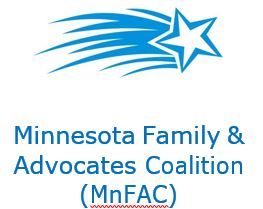 You are an expert when it comes to your loved one.You don’t need to be an expert in the topicThe legislators work for YOULegislators WANT to hear from youIt is important to continually be educating yourself and the community, but you don’t need to know everything to advocate.It’s common to feel afraid or apprehensiveIt’s not unusual to feel overwhelmed by the materialIt’s “ok” to not know everything and all the detailsWorking in pairs or a small group is fineSee MNFAC “Ways to Get Connected” handoutRefer to MNFAC Facebook page for the latest informationAdvocating Effective Means of CommunicationEmailLetterPhone call to the AssistantMeetingBasic considerations & understandingNon-adversarial – the tone should be educatingUse an engaging picture of your loved one to personalize your storyYour story should be short (1page), personal, and include an action for the legislative person7 Things Your Letter Should Include:A pictureYour name and complete address with zip codeA little bit about who you and your child areWhat the issue or problem isWhy it’s a problem. What happensThe ask. What do you want them to doThank themFollow-upAlways send a personal thank you by email or preferably a handwritten message.  Include your address with zip code and email on all correspondence.